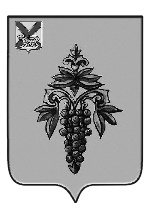 ФИНАНСОВОЕ УПРАВЛЕНИЕАДМИНИСТРАЦИИ ЧУГУЕВСКОГО МУНИЦИПАЛЬНОГО ОКРУГА ПРИМОРСКОГО КРАЯПРИКАЗ23.12.2022 г                                                           с. Чугуевка	                                                                    № 35Об утверждении Плана мероприятий по противодействию коррупции в финансовом управлении администрации Чугуевского муниципального округа на 2023-2027 годыВ целях реализации требований Федерального закона от 25 декабря 2008 года № 273-ФЗ «О противодействии коррупции», Указов Президента Российской Федерации по противодействию коррупции, руководствуясь Федеральным законом от 06 октября 2003 года № 131-ФЗ «Об общих принципах организации местного самоуправления в Российской Федерации», Положением о финансовом управлении администрации Чугуевского муниципального округа, утвержденным решением Думы Чугуевского муниципального округа от 18 сентября 2020 года № 89,ПРИКАЗЫВАЮ:1. Утвердить прилагаемый План мероприятий по противодействию коррупции в финансовом управлении администрации Чугуевского муниципального округа на 2023-2025 годы.2. Настоящий приказ подлежит размещению на официальном сайте Чугуевского муниципального округа.3. Настоящий приказ вступает в силу со дня его принятия.Заместитель главы администрацииЧугуевского муниципального округа – начальник финансового управления						В.В. Потапенко УТВЕРЖДЕНприказом ФУ администрации Чугуевского муниципального округаот 23.12.2022г. № 35Планмероприятий по противодействию коррупции в финансовом управлении администрации Чугуевского муниципального округа на 2023-2027 годы№ МероприятиеСрокисполненияОжидаемые результатыОтветственныеисполнители123451.Разработка и принятие нормативных правовых актов в сфере противодействия коррупцииЕжегодно, в течении планового периода.Устранение коррупциогенных факторов в муниципальных нормативных правовых актах, принятых (утвержденных) администрацией Чугуевского муниципального округа, а также в их проектах.Начальники отделов финансового управления.2.Подготовка и направление в правовое управление администрации Чугуевского муниципального округа для проведения антикоррупционной экспертизы нормативных правовых актов органов местного самоуправления Чугуевского муниципального округа и их проектов.Ежегодно, в течении планового периода.Устранение коррупциогенных факторов в муниципальных нормативных правовых актах, принятых (утвержденных) администрацией Чугуевского муниципального округа, а также в их проектах.Начальники отделов финансового управления.3.Организация проведения оценки коррупционных рисков, возникающих при реализации возложенных полномочий, и внесение изменений в перечни корупционно опасных функций (при наличии)Ежегодно, не позднее 1 октября.Устранение коррупциогенных факторов в муниципальных нормативных правовых актах, принятых (утвержденных) администрацией Чугуевского муниципального округа, а также в их проектах.Начальники отделов финансового управления.4.Проведение мониторинга участия лиц, замещающих должности муниципальной службы, в управлении коммерческими и некоммерческими организациями.Ежегодно, в течении планового периода.Обеспечение соблюдения обязанностей, ограничений и запретов, установленных действующим законодательством о противодействии коррупции.Ответственный специалист финансового управления.5.Организация обучения или повышения квалификации муниципальных служащих (работников): - в должностные обязанности которых входит участие в противодействии коррупции, в мероприятиях по профессиональному развитию в области противодействия коррупции, в том числе их обучение по дополнительным профессиональным программам в области противодействия коррупции;- в должностные обязанности которых входит участие в проведении закупок товаров, работ, услуг для обеспечения государственных (муниципальных) нужд, в мероприятиях по профессиональному развитию в области противодействия коррупции, в том числе их обучение по дополнительным профессиональным программам в области противодействия коррупции;-  впервые поступивших на муниципальную службу для замещения должностей, включенных в перечни должностей, установленные нормативными правовыми актами Российской Федерации, или на работу в соответствующие организации и замещающих должности, связанные с соблюдением антикоррупционных стандартов, в мероприятиях по профессиональному развитию в области противодействия коррупции по образовательным программам в области противодействия коррупции.Ежегодно, в течении планового периода.Обеспечение соблюдения муниципальными служащими требований антикоррупционного законодательства.Управление организационной работы администрации Чугуевского муниципального округа.6.Проведение анализа сведений (в части, касающейся профилактики коррупционных правонарушений), представленных претендентами на должности муниципальной службы.Ежегодно, в течении планового периода.Повышение качества и эффективности деятельности, направленной на предупреждение коррупционных правонарушений среди муниципальных служащих.Ответственный специалист финансового управления.7.Обеспечение использования специального программного обеспечения "Справки БК" при заполнении справок о доходах, расходах, об имуществе и обязательствах имущественного характера всеми лицами, претендующими на замещение должностей или замещающими должности, осуществление полномочий по которым влечет за собой обязанность представлять сведения о своих доходах, рас-ходах, об имуществе и обязательствах имущественного характера, а также о доходах, рас-ходах, об имуществе и обязательствах имущественного характера своих супругов и несовершеннолетних детей.Ежегодно, в течении планового периода.Повышение качества и эффективности деятельности, направленной на предупреждение коррупционных правонарушений среди муниципальных служащих.Ответственный специалист финансового управления.8.Проведение анализа сведений о доходах, расходах, об имуществе и обязательствах имущественного характера, представленных муниципальными служащими, с целью выявления ситуаций, рассматриваемых как конфликт интересов, связанный со служебной деятельностью в коррупционно - опасных сферах регулирования.Ежегодно, третий квартал текущего года.Обеспечение соблюдения муниципальными служащими требований антикоррупционного законодательства.Ответственный специалист финансового управления.9.Проведение в порядке, установленном действующим законодательством, проверок достоверности и полноты сведений, представляемых гражданами, претендующими на замещение должностей муниципальной службы в финансовом управлении администрации Чугуевского муниципального округа, и муниципальными служащими финансового управления администрации Чугуевского муниципального округа.По мере возникновения оснований, установленных нормативными правовыми актами.Совершенствование деятельности финансового управления администрации Чугуевского муниципального округа в сфере муниципального управления; обеспечение соблюдения обязанностей, ограничений и запретов, установленных действующим законодательством о противодействии коррупции.Ответственный специалист финансового управления.10.Организация и осуществление в порядке, предусмотренном действующим законодательством, контроля за соответствием расходов лиц, замещающих должности в отношении которых предусмотрена обязанность представления сведений о своих расходах, а также о расходах своих супруги (супруга) и несовершеннолетних детей, их доходам.Ежегодно, в течении планового периода.Обеспечение соблюдения обязанностей, ограничений и запретов, установленных действующим законодательством о противодействии коррупции.Ответственный специалист финансового управления.11.Организация мероприятий в отношении бывших муниципальных служащих, направленные на установление фактов их трудоустройства на условиях трудового, гражданско-правового договора без получения согласия уполномоченной комиссии, а также в случаях неисполнения организациями обязанности по уведомлению администрации Чугуевского муниципального округа о приеме на работу бывших муниципальных служащих.Ежегодно, в течении планового периода.Обеспечение соблюдения обязанностей, ограничений и запретов, установленных действующим законодательством о противодействии коррупции.Ответственный специалист финансового управления.12.Оценка коррупционных рисков, возникающих при реализации функций, и мониторинг исполнения должностных обязанностей муниципальными служащими, деятельность которых связана с коррупционными рисками.Ежегодно, в течении планового периода.Повышение эффективности ведомственной деятельности в сфере противодействия коррупции.Руководитель финансового управления.13.Внесение на комиссию по соблюдению требований к служебному поведению и урегулированию конфликта интересов представлений, касающихся обеспечения соблюдения муниципальными служащими требований законодательства о противодействии коррупции либо осуществления мер по предупреждению коррупции.Ежегодно, в течении планового периода.Повышение эффективности ведомственной деятельности в сфере противодействия коррупции.Руководитель финансового управления.14.Анализ обращений граждан и организаций, в том числе поступивших через информационные каналы, позволяющих гражданам сообщать о ставших им известными фактах коррупции на наличие информации о фактах коррупции в финансовом управлении администрации Чугуевского муниципального округа.При наличии в обращениях граждан информации о фактах коррупции со стороны муниципальных служащих направление материалов в комиссию по урегулированию конфликта интересов и соблюдению требований к служебному поведению муниципальных служащих.Ежегодно, в течении планового периода.Повышение эффективности ведомственной деятельности в сфере противодействия коррупции.Руководитель финансового управления.15.Проведение анализа анкетных данных должностных лиц о местах работы ближайших родственников (свойственников) и открытых данных налоговых органов об основных и дополнительных видах деятельности организаций, являющихся местами их работы.Ежегодно, в течении планового периода.Повышение эффективности ведомственной деятельности в сфере противодействия коррупции.Ответственный специалист финансового управления.16.Проведение анализа сведений о предыдущей трудовой деятельности граждан, поступающих на муниципальную службу.Ежегодно, в течении планового периода.Повышение эффективности ведомственной деятельности в сфере противодействия коррупции.Ответственный специалист финансового управления.17.Организация и обеспечение актуализации сведений, содержащихся в личных делах лиц, замещающих должности муниципальной службы, в том числе в анкетах, представленных при поступлении на муниципальную службу.Ежегодно, в течении планового периода.Повышение эффективности ведомственной деятельности в сфере противодействия коррупции.Ответственный специалист финансового управления.18.Проведение анализа в полном объеме материалов личных дел лиц муниципальных служащих, в том числе в анкетах, представленных при назначении на указанные должности и при поступлении на муниципальную службу.Ежегодно, в течении планового периода.Повышение эффективности ведомственной деятельности в сфере противодействия коррупции.Ответственный специалист финансового управления.19.Обеспечение контроля за соблюдением муниципальными служащими обязанностей, ограничений и запретов, связанных с муниципальной службой, требований к служебному поведению, в т.ч:- обязанности сообщать в случаях, установленных действующим законодательством, о получении ими подарка в связи с их должностным положением или в связи с исполнением ими служебных обязанностей;- о возникновении личной заинтересованности при исполнении должностных обязанностей, которая приводит или может привести к конфликту интересов;- обязанности уведомлять представителя нанимателя (работодателя) о фактах обращения в целях склонения к совершению коррупционных правонарушений;- обязанности уведомлять о намерении выполнять иную оплачиваемую работуЕжегодно, в течении планового периода.Повышение эффективности ведомственной деятельности в сфере противодействия коррупции.Ответственный специалист финансового управления.20.Организация предоставления муниципальными служащими сведений об адресах сайтов и (или) страниц сайтов в информационно-телекоммуникационной сети «Интернет», на которых они размещали общедоступную информацию, а также данные, позволяющие их идентифицировать, за календарный год, предшествующий году предоставления.Ежегодно, до 01 апреля.Обеспечение соблюдения обязанностей, ограничений и запретов, установленных действующим законодательством о противодействии коррупции.Ответственный специалист финансового управления.21.Организация своевременной представления лицами, замещающими должности муниципальной службы в финансовом управлении администрации Чугуевского муниципального округа, сведений о доходах, расходах, об имуществе и обязательствах имущественного характера.Ежегодно, до 30 апреля.Обеспечение соблюдения обязанностей, ограничений и запретов, установленных действующим законодательством о противодействии коррупции.Ответственный специалист финансового управления.22.Организация предоставления претендентами на замещение должности муниципальной службы при поступлении на службу сведений об адресах сайтов и (или) страниц сайтов в информационно-телекоммуникационной сети «Интернет», на которых они размещали общедоступную информацию, а также данные, позволяющие их идентифицировать, за три календарных года, предшествующий году предоставленияПо мере поступления на муниципальную службу.Обеспечение соблюдения обязанностей, ограничений и запретов, установленных действующим законодательством о противодействии коррупции.Ответственный специалист финансового управления.23.Размещение на официальном сайте Чугуевского муниципального округа в информационно – телекоммуникационной сети «Интернет» сведений:- о доходах, расходах, об имуществе и обязательствах имущественного характера депутатов и муниципальных служащих финансового управления администрации Чугуевского муниципального округа их супругов и несовершеннолетних детей;- о деятельности финансового управления администрации Чугуевского муниципального округа;- о вакансиях, объявлении конкурса на замещение вакантной должности в финансовом управлении администрации Чугуевского муниципального округа, итогах конкурса.Ежегодно, в течении планового периода.Обеспечение открытости и прозрачности деятельности финансового управления администрации Чугуевского муниципального округа в сфере муниципального управления.Ответственный специалист финансового управления.24.Обеспечение в обязательном порядке рассмотрение вопроса о временном отстранении должностных лиц финансового управления администрации Чугуевского муниципального округа от замещаемых должностей при возбуждении в отношении них уголовных дел в случае совершения ими преступлений коррупционной направленности.В течение пяти дней со дня поступления информации о возбуждении уголовного дела.Совершенствование деятельности финансового управления администрации Чугуевского муниципального округа в сфере муниципального управления.Руководитель финансового управления.25.Мониторинг выполнения настоящего Плана мероприятий по противодействию коррупции.Ежегодно, в течении планового периода.Обеспечение открытости и прозрачности деятельности финансового управления администрации Чугуевского муниципального округа в сфере муниципального управления.Ответственный специалист финансового управления.26.Размещение информации об итогах выполнения настоящего Плана мероприятий по противодействию коррупции на официальном сайте Чугуевского муниципального округа в информационно –телекоммуникационной сети «Интернет».Ежегодно, два раза в год.Обеспечение открытости и прозрачности деятельности финансового управления администрации Чугуевского муниципального округа в сфере муниципального управления.Ответственный специалист финансового управления.27.Ознакомление вновь принимаемых работников с Кодексом этики и служебного поведения работников, Порядком уведомления работодателя о фактах обращения в целях склонения работников к совершению коррупционных правонарушений, Правилами внутреннего трудового распорядка работников.Ежегодно, в течении планового периода.Обеспечение соблюдения обязанностей, ограничений и запретов, установленных действующим законодательством о противодействии коррупции.Ответственный специалист финансового управления.